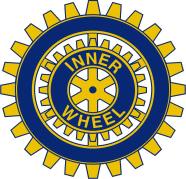 Till alla IW-vänner	Sommaren nalkas nu med stormsteg (förhoppningsvis med lite varmare temperatur) och vi kan alla njuta av vår svenska sommar.Jag vill först sända ett STORT OCH VARMT TACK till Gunilla, Anne-Maj, Maud, Ann-Christine och Britt som ordnade allt så fint när våra vänner från Esbjerg i Danmark var på besök. Och tack till alla ni som var med både på fredagen på hotell Cardinal och på lördagen när vi var och besökte Belysningsbolaget i Herråkra och därefter Bergdala Glasbruk. Vännerna från Danmark var helnöjda och flera av dem handlade också i butiken.På kvällen hade ett jättefint bord dukats upp på Gamla Norrvägen i Anne-Majs lokal och vi fick en mycket god italiensk buffé med gott vin och andra drycker till.Vi avslutade besöket med ett besök på Smålands museum och en lunch på Skåres konditori på söndagen innan damerna återvände till Esbjerg.Jag hoppas nu att ni alla får en skön och avkopplande sommar så ses vi igen till hösten när vi startar med Årsmöte den 11 september!Varma sommarhälsningarYwonne JanssonPresident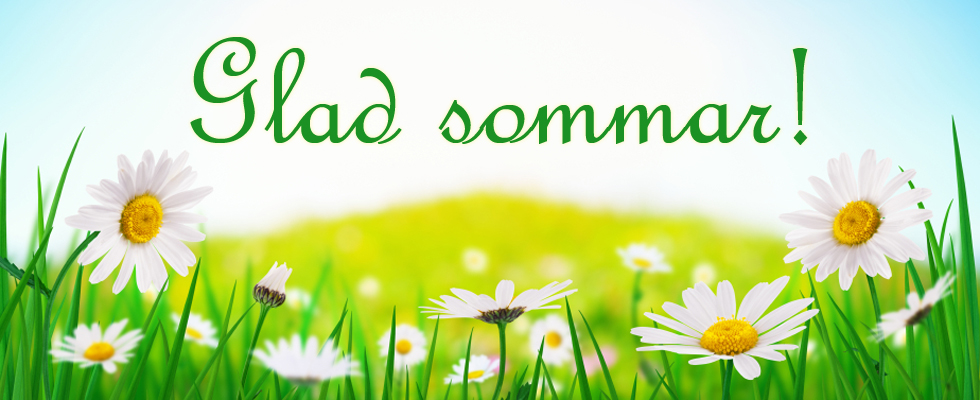 